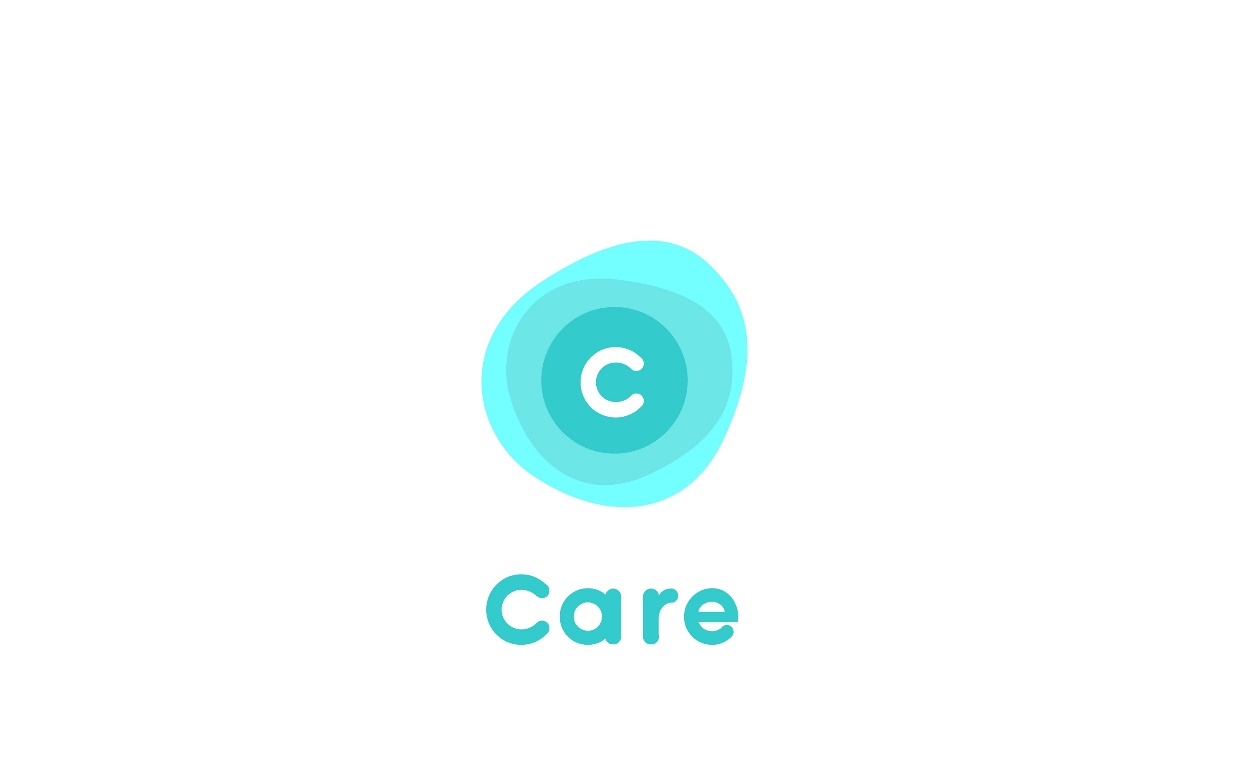 Liebe Eltern,Um von allen Vorteilen der Care App zu profitieren, empfehlen wir, dass beide Eltern jeweils einen eigenen Account anlegen. Geben Sie uns hierfür bitte die jeweilige(n) E-Mail Adresse(n) bekannt. An diese Adresse(n) erhalten Sie dann auch die zweite Hälfte des Passwortes. Email-Adresse des/der 1. Erziehungsberechtigte/n (z.B. Mutter):______________________________________________Email-Adresse des/der 2. Erziehungsberechtigte/n (z.B. Vater):______________________________________________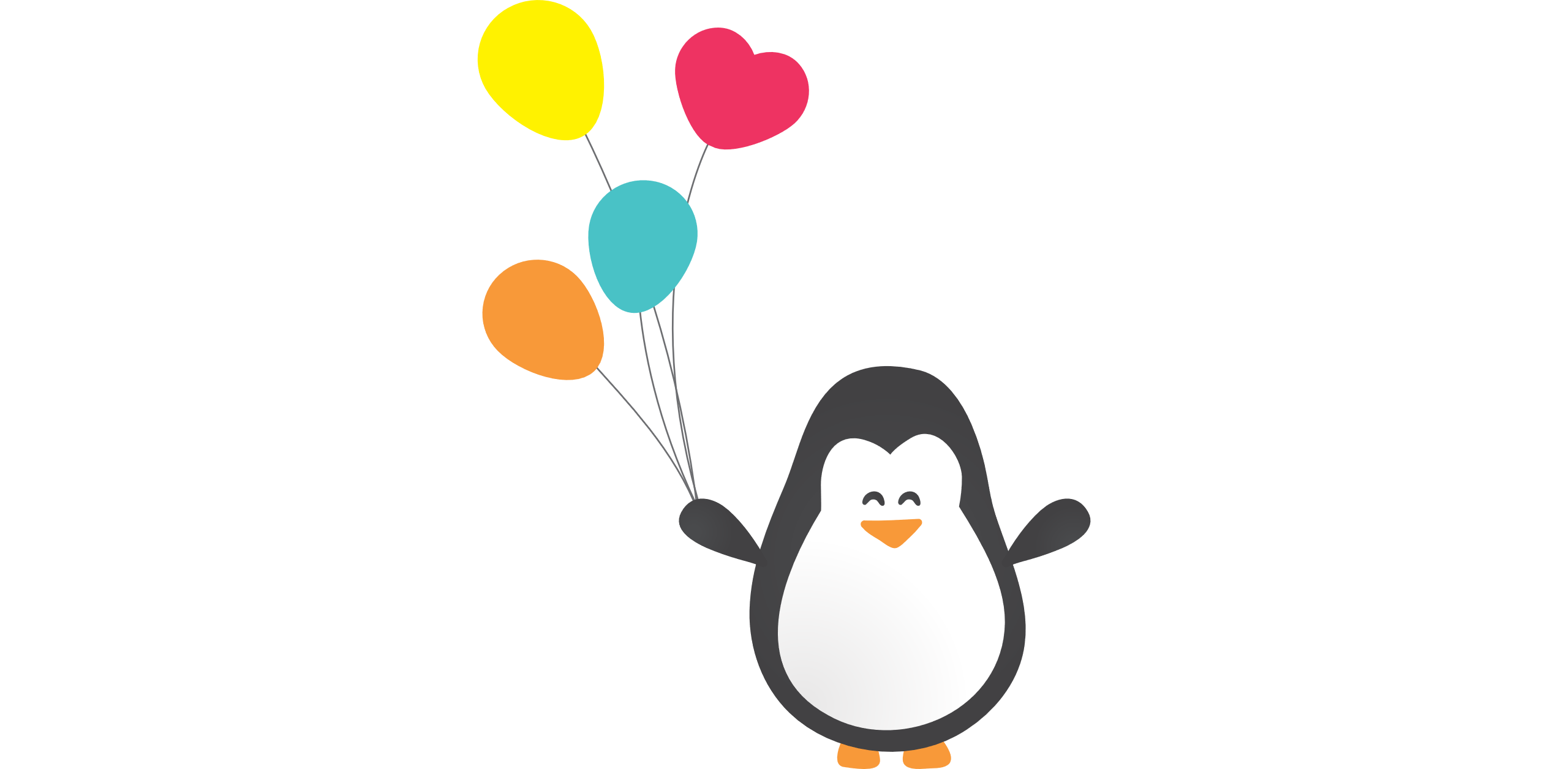 